Підготував:Головний спеціаліст відділужитлово-комунального господарства,транспорту та надзвичайних ситуацій                                           П.П. Ремесло Погоджено:Заступник міського голови                                                              В.В. МазурецьНачальникюридичного відділу                                                                          Л.М. Безверха Додаток до рішення сесії Боярської міської ради від «__» ______ 2017 р. № _____СКЛАДкомісії по передачі на баланс комунального підприємства «Боярське головне виробниче управління житлово-комунального господарства» зовнішніх мереж вуличного освітлення м. БояркиГолова комісії:Заступник міського голови                                                     Мазурець В.В.Секретар комісії:Головний спеціаліст відділужитлово-комунального господарства,транспорту та надзвичайних ситуацій                                   Ремесло П.П.Члени комісії:Начальник відділу фінансів, економічного розвитку та торгівлі                                        Мусієнко Н.І.Головний спеціаліст юридичного відділу                                                                 Гончар К.І.Спеціаліст виконавчого комітету                                          Комашинський В.О.Начальник КП «БГВУЖКГ»                                                  Камінський В.А. Головний енергетик КП «БГВУЖКГ»                                                                      Яцук Д.І.Майстер вуличного освітлення                                                                                КП «БГВУЖКГ»                                                                     Сьомка В.П.Головний бухгалтер КП «БГВУЖКГ»                                                                      Яремко Г.П.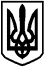 БОЯРСЬКА МІСЬКА РАДАVІI СКЛИКАННЯ  Чергова __ сесіяРІШЕННЯ № _______від «__» ________ 2017 року                                                                  м. БояркаПро передачу на баланс КП «БГВУЖКГ» зовнішніх мереж вуличного освітлення вм. Боярці Керуючись ст. 30 Законом України «Про місцеве самоврядування в Україні», а також з метою впорядкування зовнішніх мереж вуличного освітлення та електропостачання соціально-культурних закладів міста,-  БОЯРСЬКА МІСЬКА РАДАВИРІШИЛА:Виконавчому комітету Боярської міської ради створити комісію з передачі на баланс комунального підприємства «Боярське головне виробниче управління житлово-комунального господарства» зовнішніх мереж вуличного освітлення м. Боярки (додається). Передачу мереж оформити відповідними актами приймання-передачі, з подальшим затвердженням їх на засіданні виконавчого комітету Боярської міської ради. КП «БГВУЖКГ» прийняти на баланс мережі вуличного освітлення м. Боярка із визначенням їх балансової вартості та забезпечити належне технічне обслуговування. Комісії по інвентаризації мереж вуличного освітлення:3.1 Перед передачею мереж перевірити дані останньої проведеної інвентаризації зазначених електромереж.3.2 Зібрати інформацію про умови та технічну організацію електропостачання соціально-культурних закладів міста. Після чого, надати її до постійної депутатської комісії з питань житлово-комунального господарства, енергозбереження, благоустрою міста. Контроль за виконанням даного рішення покласти на заступника міського голови згідно розподілу обов’язків та на Постійну депутатську комісію з питань житлово-комунального господарства, енергозбереження, благоустрою міста.    МІСЬКИЙ ГОЛОВА                                                                    О.О. ЗАРУБІНЗгідно з оригіналом:Секретар ради                                                                             О.Г. Скринник                          